Советы родителямПредупреждать детей об опасности – обязанность родителей. Внушите своим детям шесть «не»: 1. Не открывай дверь незнакомым людям. 2. Не ходи никуда с незнакомыми людьми, как бы они не уговаривали и чтобы интересное не предлагали. 3. Не разговаривай с незнакомыми и малознакомыми людьми, не бери от них подарки. 4. Не садись в машину с незнакомыми. 5. Не играй на улице с наступлением темноты. 6. Не входи в подъезд, лифт с незнакомыми людьми. Напоминайте, чтобы подростки соблюдали следующие правила: уходя из дома, всегда сообщали, куда идут и как с ними можно связаться в случае необходимости; избегали случайных знакомств, приглашений в незнакомые компании; сообщали по телефону, когда они возвращаются домой. Следите за тем, с кем общается ваш ребенок и где он бывает. Нет ли среди его знакомых сомнительных взрослых людей или подверженных криминальному влиянию сверстников. Постарайтесь изолировать от них ребенка. Смотрите, чтобы ваш ребенок не пользовался сомнительной литературой и видеопродукцией. Ограничьте и сделайте подконтрольным общение ребенка в интернете. Поддерживайте с детьми доверительные дружеские отношения. Не запугивайте ребенка наказаниями. При совершении любого преступления (правонарушения) в отношении ребенка, при первой же возможности необходимо обратиться в полицию. При этом следует помнить, что чем раньше пострадавший или свидетель обратится в полицию, тем больше шансов найти и задержать преступника. Желательно, чтобы кроме времени и места совершения преступления, были сообщены данные (приметы) преступника и сведения о похищенных вещах. Правила безопасности Если хотите, чтобы ребенок соблюдал правила безопасности, научитесь сами их соблюдать. Показывайте детям свои положительные поступки – например, соблюдая правила дорожного движения. И у детей есть такие права: 1. Быть невредимым. Скажите детям, что никто не может отнять у них право быть невредимыми. 2. Сказать «нет». Большинство детей учат беспрекословно слушаться взрослых. Это опасно. Объясните детям, что они имеют полное право сказать «нет» кому угодно, если этот человек пытается причинить им вред. 3. Защищаться от хулиганов. Обычно хулиганы задирают подростков. Скажите детям, чтобы они звали на помощь друзей или отвечали «нет» без драки и шли к взрослому. Хулиганы трусливы, и твердое, громкое «нет» от группы детей, сопровождаемое угрозой позвать взрослых, часто отпугивает их. 4. Рассказывать. Объясните детям, что вне зависимости оттого, что именно произошло, вы на них не рассердитесь и хотите, чтобы они рассказывали вам о любом происшествии. Дети тоже могут чересчур щадить своих родителей и не сообщать каких-то пугающих подробностей, думая об их чувствах. 5. Доверять. Когда детям говорят, чтобы они шли за помощью к взрослым, дети должны знать, что им поверят и их поддержат. Хотя иногда хочется воскликнуть «Я же тебе говорил», это не поможет ребенку справиться с проблемой. В другой раз он может просто ничего не сказать. 6. Не разговаривать с незнакомыми. НИКОГДА не следует заводить разговор с незнакомыми людьми. Поскольку порядочные взрослые и подростки сами никогда не подойдут к ребенку на улице (если только он не заблудился и не плачет), научите детей не обращать внимания на приставания посторонних. При этом дети вовсе не должны быть грубыми, они могут просто сделать вид, что не слышат, или быстро уйти или убежать. Скажите детям, что не будете на них сердиться, если они откажутся разговаривать с незнакомыми, и что вы хотите знать, если такое произойдет. Советы детям Не открывайте дверь, если вы дома одни. Не говорите никому по телефону, что вы остались дома одни. Скажите, что мама перезвонит, что она сейчас в ванной, или придумайте еще какой-нибудь повод. Всегда сообщайте родителям, куда идете и как с вами можно связаться. Если вы заблудились, обратитесь за помощью в магазин, в любое многолюдное место или найдите полицейского. Если вы одни на улице, держитесь подальше от незнакомых людей, чтобы вас не успели схватить, и вы могли убежать. Никогда не играйте в безлюдных или темных местах. Помните номер домашнего телефона и адрес. Умейте связаться с родителями или соседями. Умейте делать экстренные звонки: как правило, это полиция, пожарные или «скорая помощь». С городского телефона: Единые номера пожарных и спасателей 01, полиция 02, скорая помощь 03. С мобильного телефона: единый номер вызова экстренных оперативных служб 112. При возможности просите делать экстренные звонки взрослых. 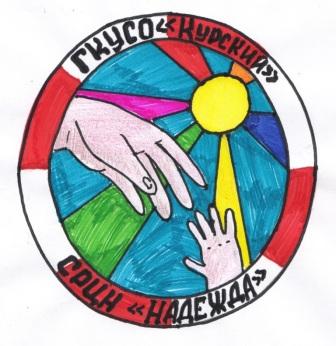 Ставропольский край                Курский район                   ст. Курская                   ул. Мира, 30Тел. 8(87964)6- 50-97Факс 8(87964)6-50-96Официальный сайт: nadegda-reabil.ucoz.ru;курский-срцн.ru.Воспитатель отделения социальной реабилитацииЛяпина Ю.В.ГКУСО «Курский СРЦН «Надежда»Безопасное детство или счастливое детство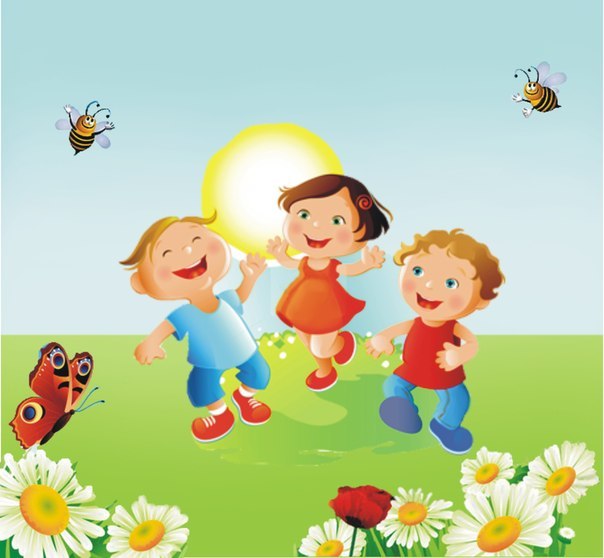 Правила личной безопасности.Памятка для детей и родителей.ст. Курская                               2016 год